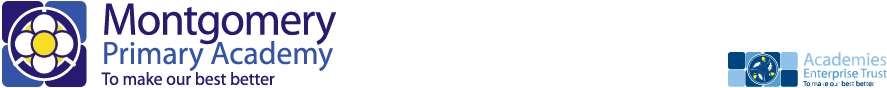 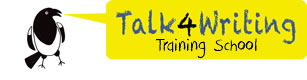 BOOKING CONTACT DETAILSNAME: TITLE:SCHOOL:ADDRESS:TEL:LEAD CONTACT EMAIL:PLEASE STATE WHETHER YOUR SCHOOL IS AN ACADEMY:      YES / NOPlease ensure that you complete the participant’s email address so that we can send any further instructions.N.B. : We also require you to submit DBS information for each member of staff visiting our premises in order to comply with the Montgomery Primary Academy  Central Register of DBS details.  Please complete the section on page 2 of this booking form.PLEASE RETURN TO:  mbegum@montgomeryprimaryacademy.orgDBS INFORMATION FOR VISITORS TO MONTGOMERY PRIMARY ACADEMYMontgomery Primary Academy holds a Central Register of its visitors’ DBS clearance details, in line with Ofsted requirements.  Please supply us with the information listed below for each member of staff who will visit Montgomery Primary Academy to take part in on-site training.  N.B.  We require this information prior to the commencement of the training.Thank youName of school:Age range of pupils:Please describe your school context and the stage you are at in implementing T4W in your school:Support required: For example:Book talkText mappingMagpie workToolkitsBoxing upImmersionImitationInnovationInventionNumber of participants that you are booking: PARTICIPANT NAME    PARTICIPANT EMAIL ADDRESSSPECIFIC DIETARY NEEDS1.2.3.4.5.NameSchool / OrganisationDBS NumberIssue DateDisqualification by association check completed by employer? Y/NDate of Birth